25 мая 2018 г прошло итоговое родительское собрание «Жизнь ребенка в детском саду».Вместе подвели итоги прошедшего года, поговорили о достижениях детей детского сада, оценили результаты проделанной работы. Родителям были вручены благодарственные письма.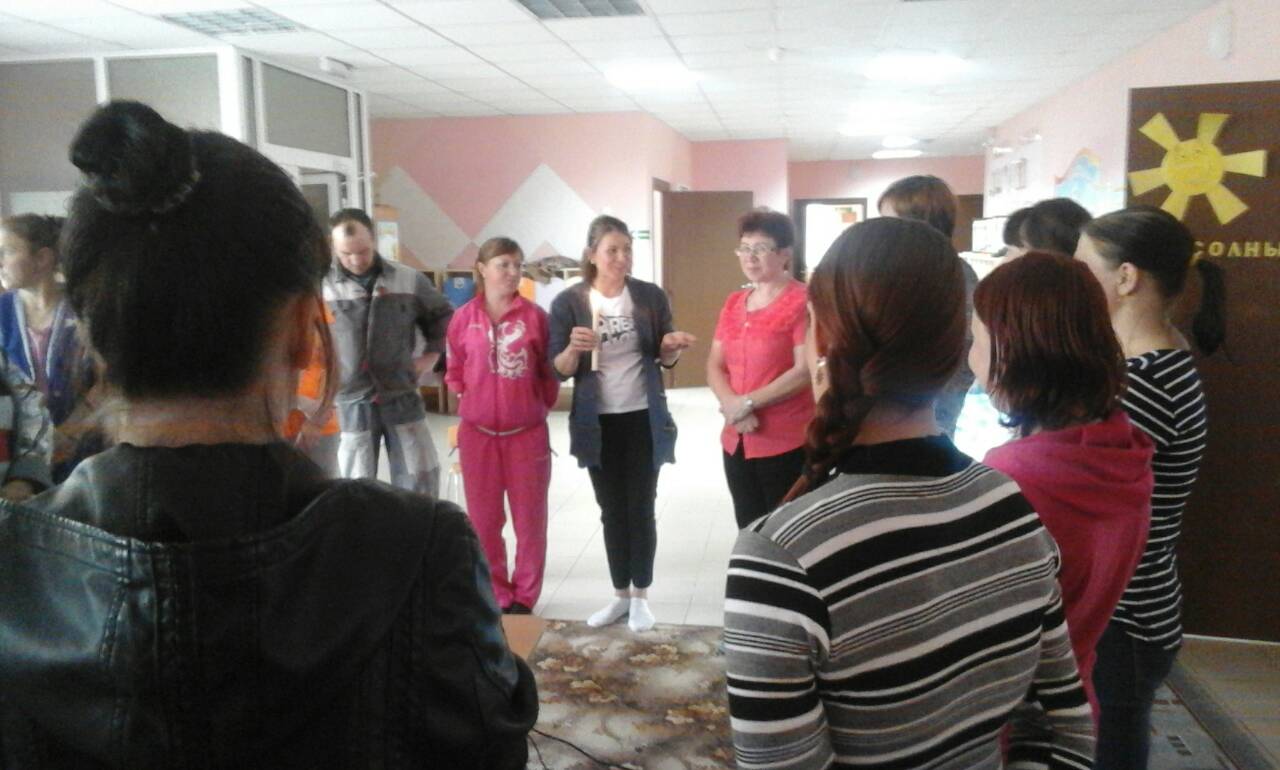 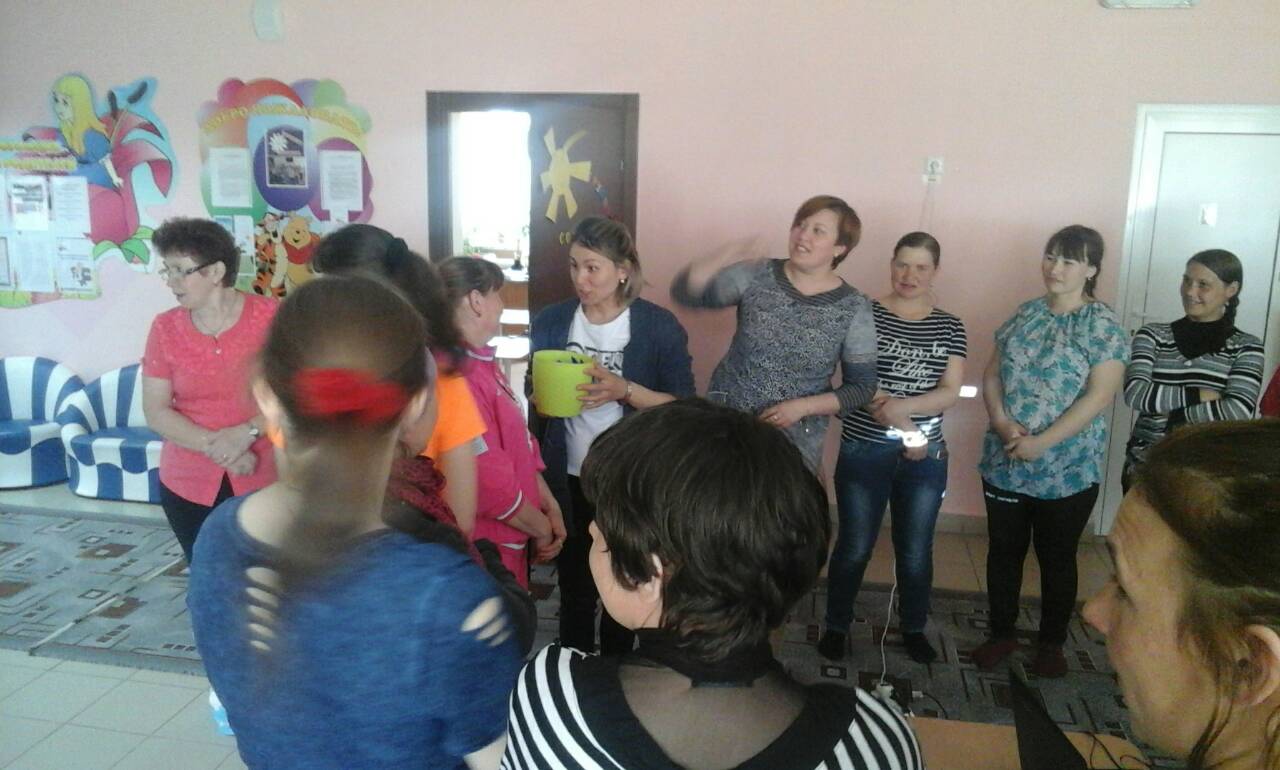 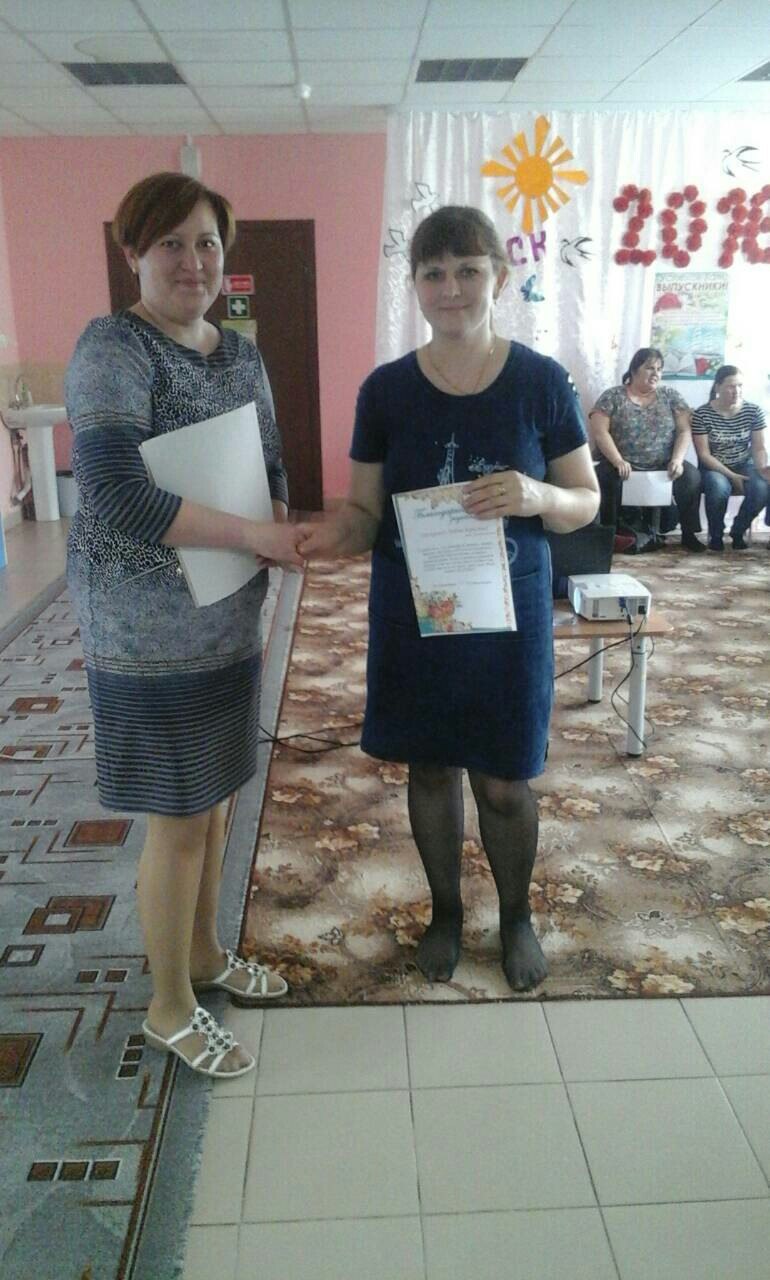 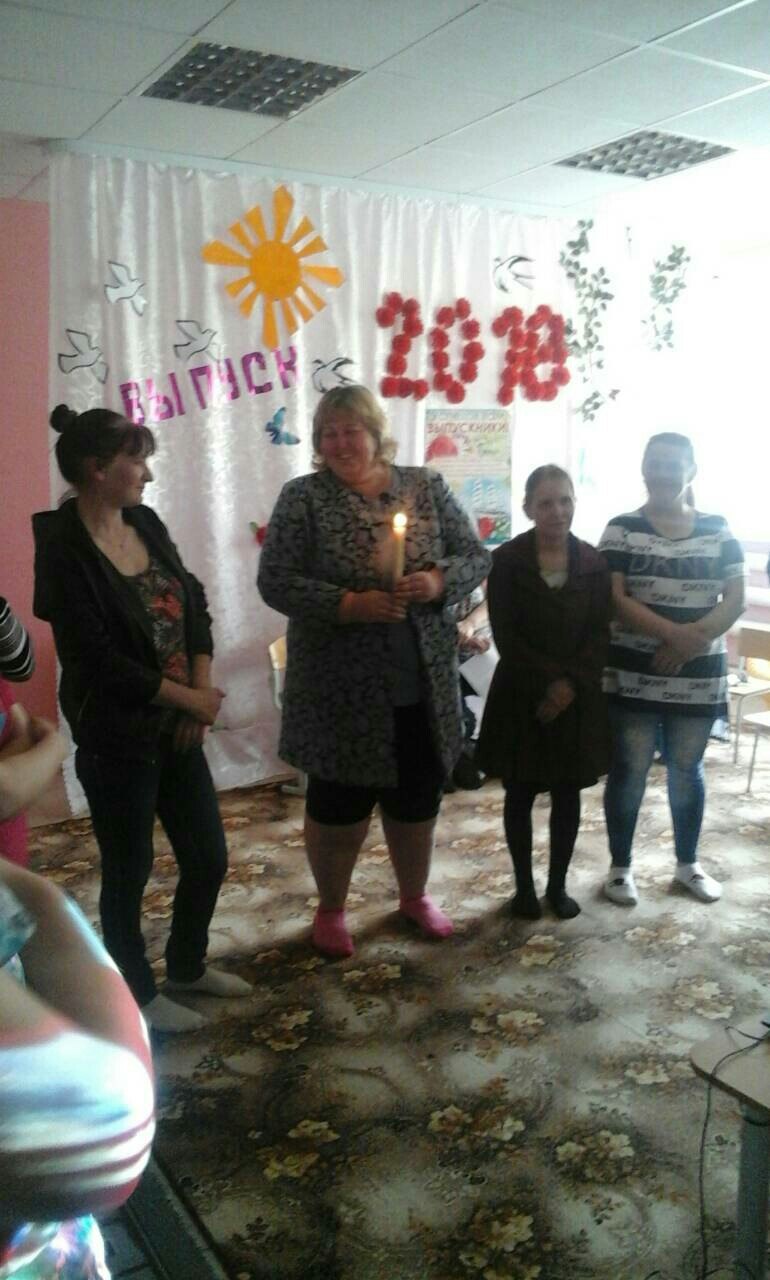 